1. Balance de comprobación:Gerencia Municipal de Urbanismo	23/06/20231	EJERCICIO	2022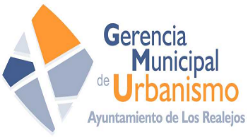 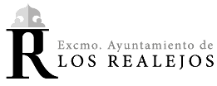 Gerencia Municipal de Urbanismo Ayuntamiento de Los RealejosAvenida de Canarias, 6 - 38410 – Los Realejos 922346234 – 010   alcaldia@losrealejos.es  http://www.losrealejos.es | https://sede.losrealejos.esTRANSP.005Año2022Gerencia Municipal de Urbanismo Ayuntamiento de Los RealejosAvenida de Canarias, 6 - 38410 – Los Realejos 922346234 – 010   alcaldia@losrealejos.es  http://www.losrealejos.es | https://sede.losrealejos.esPortal de TransparenciaPortal de TransparenciaPortal de TransparenciaCódigoDescripción del apartadoDescripción del apartadoDescripción del apartadoDescripción del apartadoDescripción del apartado1091Cuentas anuales que deban rendirse por la entidad: Balance, Cuenta de Resultado Económico – Patrimonial o cuenta de pérdidas y ganancias, Memoria y Liquidación del Presupuesto.Cuentas anuales que deban rendirse por la entidad: Balance, Cuenta de Resultado Económico – Patrimonial o cuenta de pérdidas y ganancias, Memoria y Liquidación del Presupuesto.Cuentas anuales que deban rendirse por la entidad: Balance, Cuenta de Resultado Económico – Patrimonial o cuenta de pérdidas y ganancias, Memoria y Liquidación del Presupuesto.Cuentas anuales que deban rendirse por la entidad: Balance, Cuenta de Resultado Económico – Patrimonial o cuenta de pérdidas y ganancias, Memoria y Liquidación del Presupuesto.Cuentas anuales que deban rendirse por la entidad: Balance, Cuenta de Resultado Económico – Patrimonial o cuenta de pérdidas y ganancias, Memoria y Liquidación del Presupuesto.